Более подробно ознакомиться с доступностью объектов СПб ГБУК «Клуб» Выборгская сторона» можно на сайте city4you.spb.ruОтветственный по вопросам обеспечения доступности учреждения:
Нечитайло Сергей Александрович, инженер по ремонту,
тел: +7 (812) 542-16-34НазваниеАдресТелефон,время работыСПб ГБУК «Клуб»Выборгская сторона»СПб,ул.Смолячкова дом 13,лит.А.(812)542-16-34Часы работы: 09.00-23.00Предоставление услуг на объектеПеред вторым входом в здание (заднее крыльцо) имеется кнопка вызова, или телефон 542-16-34 для обращения инвалидов о помощи сопровождения к месту предоставления услуги.Услуги в СПб ГБУК «Клуб» Выборгская сторона»
представляются для следующих категорий инвалидов
(объект доступен частично избирательно с сопровождением)
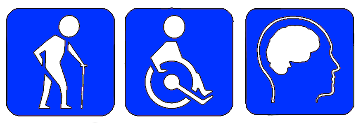 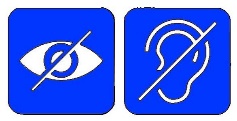 Отсутствует парковка для инвалидов с личным транспортом.Дополнительные подробности: на заднем крыльце здания есть пандус для въезда колясочниковПредоставление услуг в дистанционном режимеПредоставление услуг в дистанционном режимеДистанционно услуги в
СПб ГБУК «Клуб» Выборгская сторона»
представляются для следующих
категорий инвалидовУслуги дистанционно не предоставляютсяПредоставление услуг по месту жительства инвалида (на дому)Предоставление услуг по месту жительства инвалида (на дому)По месту жительства инвалида (на дому)
для следующих категорий инвалидовУслуги на дому не предоставляютсяПути движения к объектуПути движения к объектуБлижайшая к СПб ГБУК «Клуб» Выборгская сторона»    станция метро "Выборгская».От ст.м. "Выборгская":)
1.Расстояние от ст. метро составляет 440 м.,
2.Время движения пешком 5 минут.
3. Весь путь проходит по выделенному пешеходному пути.
4. Перекрестки регулируемые, оборудованы таймером.
5. На здании, где находится СПб ГБУК «Клуб» Выборгская сторона» установлена вывеска учреждения «Клуб» Выборгская сторона», справа ор входа расположена кнопка вызова персонала
6. На пути следования от станции метро есть занижение бордюра для удобства инвалидов, передвигающихся на креслах-колясках.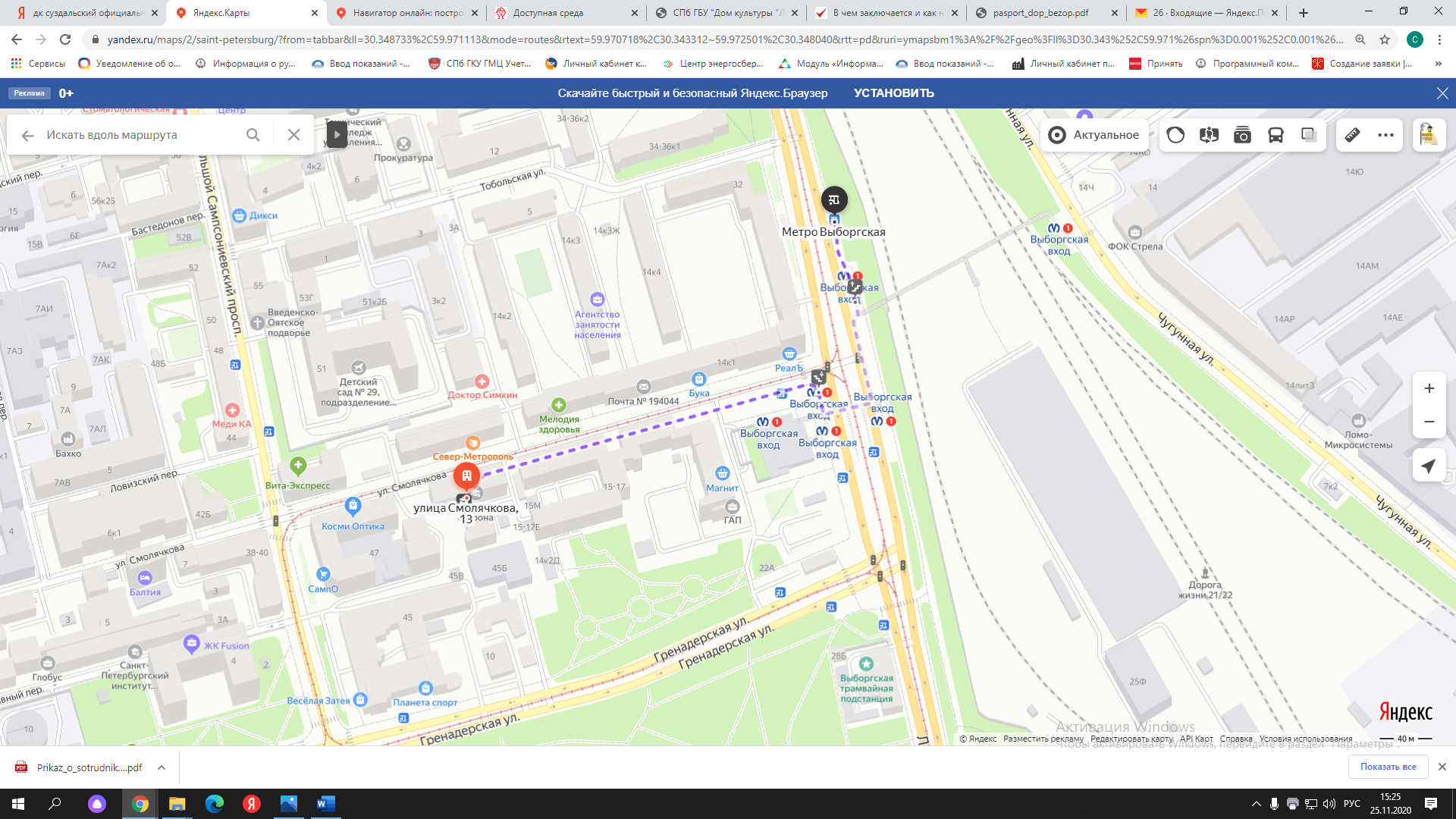 Доступ категорий инвалидов на объекте по зонам с сопровождениемДоступ категорий инвалидов на объекте по зонам с сопровождениемНаименование зоныДоступность зоныПодходы к объекту, пути движения (с сопровождением)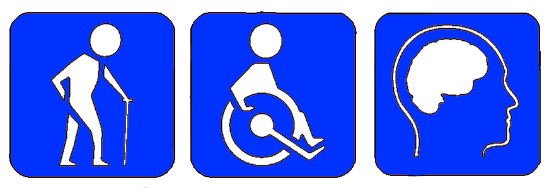 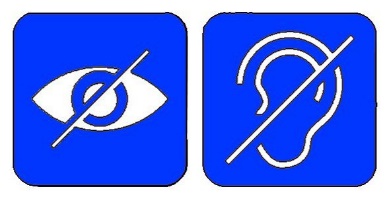 Входной узел (с сопровождением)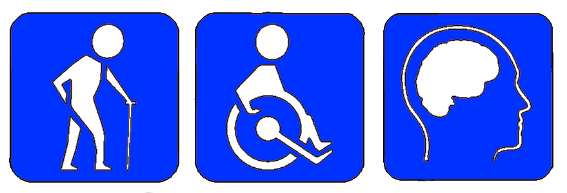 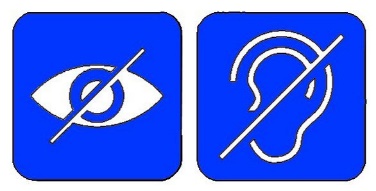 Пути движения внутри здания (1 этаж) (с сопровождением)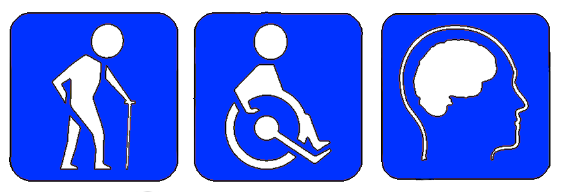 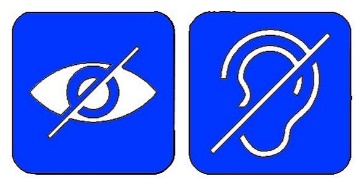 Пути движения внутри здания (2 этаж) (с сопровождением)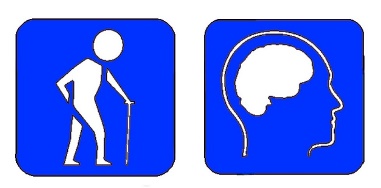 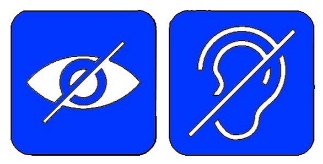 Санитарно-гигиенические помещения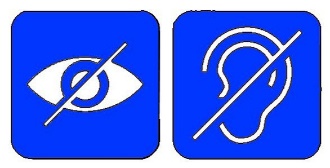 